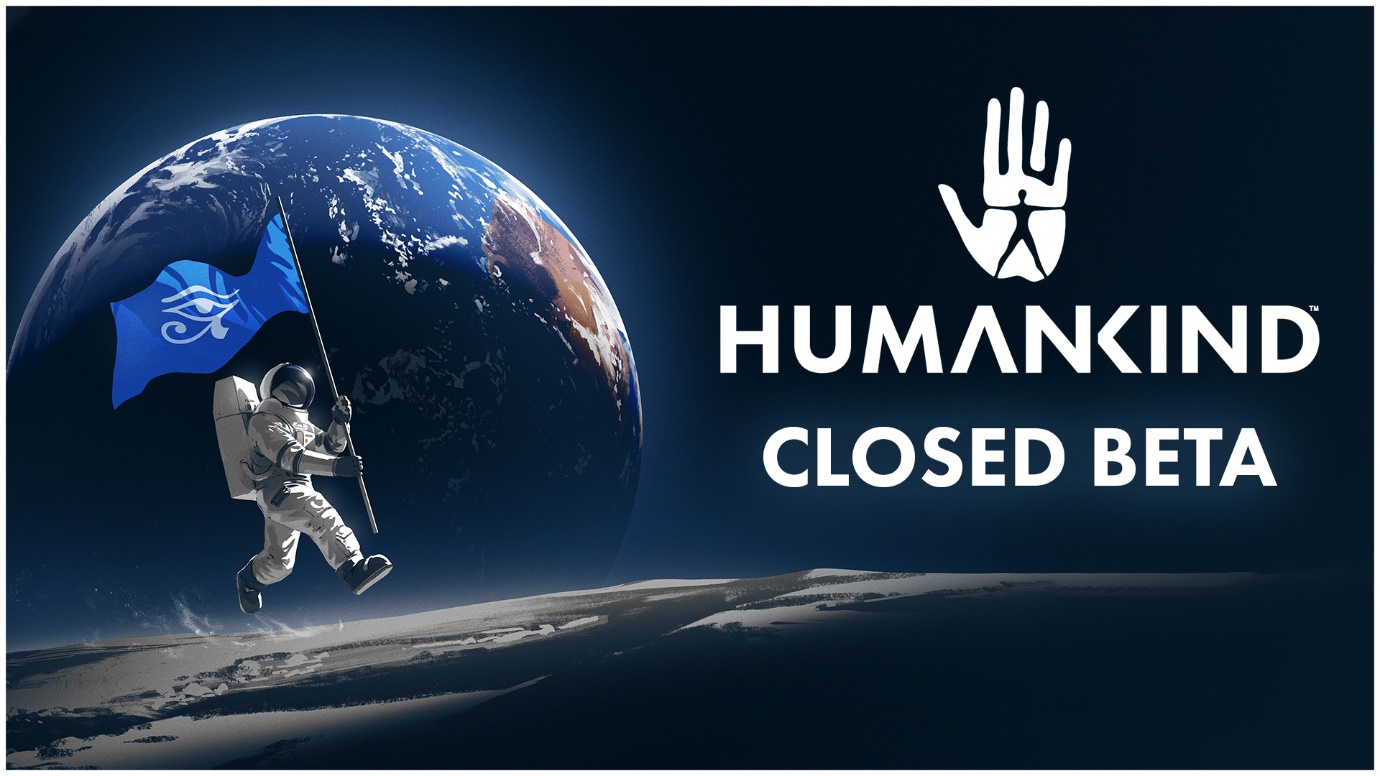 PLAY THROUGH 5 ERAS OF HUMAN HISTORY IN THE HUMANKIND CLOSED BETAFor the first time, play up to 200 turns of HUMANKIND™, including 10 new industrial era cultures, along with planes, trains, and artillery!Paris, June 12th – Can you lead your people to glory over the course of human history? Can you leave your mark on the world in a journey from the Neolithic to the Industrial era? Find out by playing the Closed Beta of HUMANKIND™, Amplitude Studios’ upcoming historical turn-based strategy game.
WATCH THE CLOSED BETA TRAILER
WHAT’S NEW THIS TIMEOur past OpenDevs have been more focused on the early game. Now, for the first-time, we’re giving access through to the end of the Industrial era, or 200 turns, whichever comes first. This represents 5 out of the 6 total eras that will be in the game at launch. Try out 10 new industrial era cultures Exploit coal and oil to push your economy to new heights of productivity Build railways to cheaply and quickly move goods and troopsFight the biggest battles yet, support them with long range artillery bombardment, and take to the skies to keep an eye on your enemies!HOW TO GET ACCESSPre-purchasing HUMANKIND™ on the Steam or Epic Games Store will grant instant access to the Closed Beta when it starts. Players can also watch their favourite streamers during the Closed Beta period; they’ll be handing out keys via Twitch drops. Here’s a non-exhaustive list of streamers dropping Keys and Customized avatars next week that hopefuls can tune in to: CLOSED BETA DATES & TIMEWatch the PC Gaming Show on Sunday June 13th at 14:30 PDT to find out more! We hope you enjoy!The AmpliteamAmplitudeStudiosBurke BlackGamerZakhJoueur du GrenierLewisLomadiahMarbozirQuill18ZeratoRShurjoka